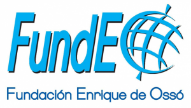 Oración 27 de Enero de 2019Como Familia Teresiana de Enrique de Ossó nos unimos para compartir este espacio de encuentro con “Quien sabemos nos ama”, atendiendo al llamamiento del Padre Enrique que nos invita a acoger el proyecto presentado por las hermanas de Bolivia:Nos unimos también al Objetivo 4 de los ODS (Objetivos de Desarrollo Sostenible de este año): Nos dice Enrique de Ossó: “El mundo, hermanos míos en Jesucristo, va envejeciendo … se extingue la luz de la fe y ahógase la llama de la caridad” Silencio oranteTestimonio extraído de la formulación del Proyecto “Los niños, los adolescentes y los jóvenes están instruidos por la sociedad de consumo que les llega a través de la TV, internet y tantos medios a su alcance. No siempre los padres pueden satisfacer sus necesidades y el recurso es conseguir dinero a través de las ofertas, que algunos adultos corruptos, les ofrecen. Hemos conocido,  más de un caso,  en el que los niños son inducidos a robar porque ante la Ley no tienen responsabilidad penal. Y adolescentes y jóvenes, involucrados en la droga, con el fin de conseguir el dinero necesario para comprase una moto “china”  -600/700 $-, y puede ser menos si es de segunda mano.”Canto: Tu Reino.CD Todo vuelve a ser posibleA la luz de los desafíos que supone la realidad actual de muchos de nuestros niños, jóvenes y sus familias nos dejamos iluminar por las palabras de  Enrique de Ossó que desde el amor y la fe nos invita a dar respuestas de salvación, a encontrar “Algunas brasas del fuego divino ocultas bajo la capa de ceniza” a transformarnos en “una mano próvida que acerque combustible para producir el fervor de mejores días”Salmo Oramos como comunidad a través de las palabras del  Padre Enrique en sus Pensamientos sobre pedagogía, a modo de salmo.“Formar a Cristo, su imagen perfecta, en el corazón y alma de los niños, en su exterior”. “El fin de la educación es mejorar la bondad de costumbres, infundir buenos hábitos, dirigir a los alumnos a la consecución de la verdadera y completa felicidad”“Lo primero que se aprende es lo último que se olvida. La vida es el desarrollo o práctica de lo que aprendimos en la niñez”.“El fin de la educación es formar al joven para que sepa guiarse por sí mismo, como persona libre, haciendo buen uso de su libertad y comprometido con sus deberes”Canto: El labrador.CD No es tan fácil. FabiolaOración finalOh buen Jesús, amador de la niñez y Salvador del mundo, te rogamos nos des gracia eficaz para edificar con el ejemplo y la palabra a los niños y jóvenes que nos has confiado, para formar tu imagen perfecta en su alma. Crezcan como Tú en edad, sabiduría y gracia y sean constructores de paz, justicia y fraternidad. Amén. Viva Jesús. Muera el pecado. Viva Jesús. E. de Ossó